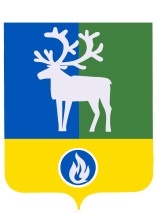 СЕЛЬСКОЕ ПОСЕЛЕНИЕ ПОЛНОВАТБЕЛОЯРСКИЙ РАЙОНХАНТЫ-МАНСИЙСКИЙ АВТОНОМНЫЙ ОКРУГ – ЮГРАСОВЕТ ДЕПУТАТОВСЕЛЬСКОГО ПОСЕЛЕНИЯ ПОЛНОВАТПроектРЕШЕНИЕот _________ 2022 года                                             	                                                    № __О внесении изменений в устав сельского поселения ПолноватРассмотрев изменения в устав сельского поселения Полноват, Совет депутатов сельского поселения Полноват р е ш и л:1. Принять прилагаемые изменения в устав сельского поселения Полноват.2. Направить настоящее решение в Управление Министерства юстиции Российской Федерации по Ханты-Мансийскому автономному округу – Югре для государственной регистрации.3. Опубликовать настоящее решение в бюллетене «Официальный вестник сельского поселения Полноват» в течение семи дней со дня поступления из Управления Министерства юстиции Российской Федерации по Ханты-Мансийскому автономному округу – Югре уведомления о включении сведений об уставе муниципального образования, муниципальном правовом акте о внесении изменений в устав муниципального образования в государственный реестр уставов муниципальных образований субъекта Российской Федерации.  4. Настоящее решение вступает в силу после его официального опубликования.Временно исполняющий полномочияглавы сельского поселения	Полноват                                                                       Е.У. Уразов		                                                                ПРИЛОЖЕНИЕк решению Совета депутатов                                   сельского поселения Полноватот _______ 2022 года № ___И З М Е Н Е Н И Яв устав сельского поселения Полноват                             Дополнить статьей 5.1 следующего содержания:«Статья 5.1. Исполнение полномочий по организации подготовки и проведения муниципальных выборов, местного референдумаПолномочия по организации подготовки и проведения муниципальных выборов, местного референдума по решению Избирательной комиссии Ханты – Мансийского автономного округа – Югры возлагаются на участковую избирательную комиссию, действующую в границах муниципального образования.».2. Статью 27 «Избирательная комиссия муниципального образования» признать утратившей силу.______________